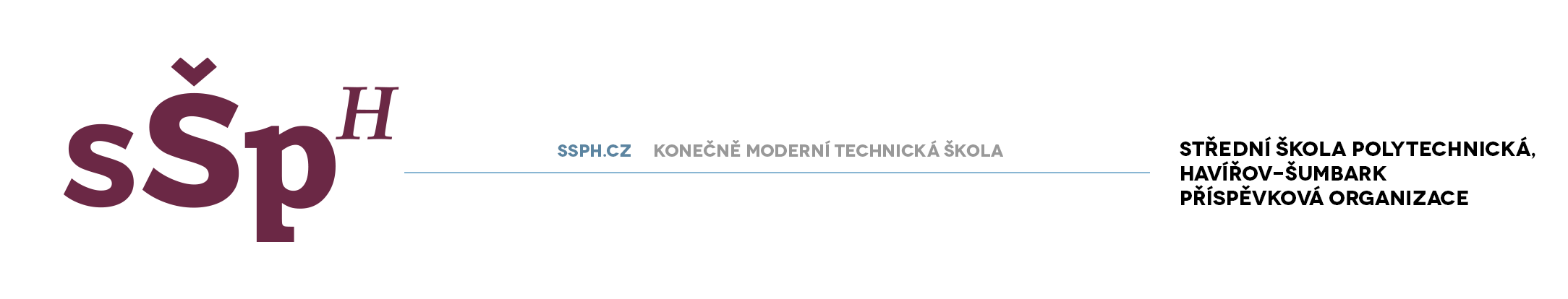 OZNÁMENÍ O PORUŠOVÁNÍ PRÁVA UNIE
Datum podání oznámení:Tituly:		Jméno:		       Příjmení:			Datum narození:Oblast působnosti dle směrnice o ochraně oznamovatele:Obsah oznámení:Kontakt: